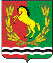 АДМИНИСТРАЦИЯМУНИЦИПАЛЬНОГО ОБРАЗОВАНИЯ КИСЛИНСКИЙ СЕЛЬСОВЕТАСЕКЕЕВСКОГО  РАЙОНА  ОРЕНБУРГСКОЙ  ОБЛАСТИП О С Т А Н О В Л Е Н И Е 09.01. 2019                           село Кисла                                                         №01-пО создании рабочей группы   для проведения рейдов  по профилактике   пожаров  в муниципальном образовании Кислинский сельсовет        В целях достижения устойчивого снижения  количества пожаров в жилом секторе, на основании статьи 5 Устава муниципального образования Кислинский сельсовет постановляю:Создать рабочую группу из числа работников администрации Кислинского сельсовета, сельского дома культуры для проведения рейдов по профилактике пожаров в жилом секторе согласно приложению 1.Утвердить график проведения рейдов по профилактике пожаров в жилом секторе созданной рабочей группы согласно приложению 2.Провести в ходе рейдов до 25 февраля 2019 года проверки и разъяснительную работу с населением по соблюдению мер безопасности при эксплуатации систем отопления, электроснабжения и газового хозяйства жилых помещений, обеспечивать устранение выявленных нарушений.Контроль за исполнением настоящего постановления оставляю за собой.Постановление вступает в силу после его официального опубликования (обнародования).Глава муниципального образования                                                В.Л. АбрамовПриложение №1К постановлениюглавы муниципального образования№01-п от 09.01.2019г.СПИСОКрабочей группы по профилактике пожаров в жилом секторе на территории Кислинского сельсовета№п/пФамилия, имя, отчествоМесто работы1.Абрамов В.Л.Глава сельсовета2.Кутырева Н.В.Специалист сельсовета3.Самойлова В.И.Уборщица сельсовета4.Белова В.М.Библиотекарь( по согласованию)5.Мартьянова Н.М.Заведующая СДК( по согласованию)6.Антонова Н.Н.Уборщица СДК